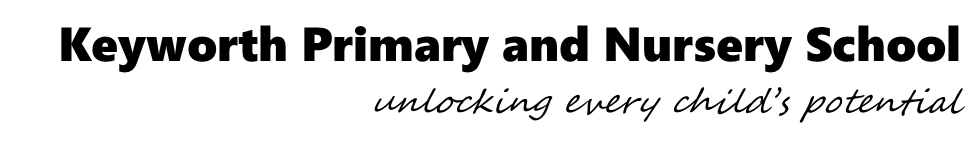 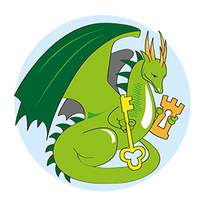 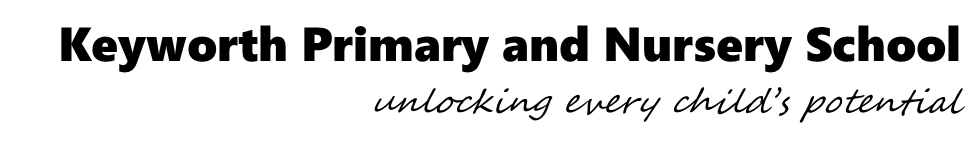 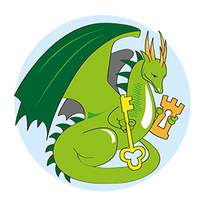 Tuesday 27th November 2018											     Friday 27th May 2022End of Year Performance Oliver TwistDear Parents,This year we have chosen to do the Dickens classic ‘Oliver Twist’ for our end of year performance. The whole school will be involved in this special rendition and the children have already been busy learning the songs during our Singing Assembly. Each class will become familiar with the story over the final half term of the year, and we will all be busy working to put on a performance you will never forget!  Please read this letter carefully as it outlines what you need to know about this year’s End of Year Performance. Costumes:The show is set at the beginning of the Victorian era so we would like the children to wear costumes which will bring the period to life. 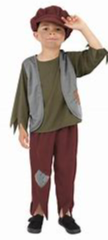 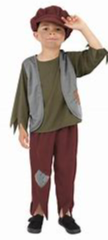 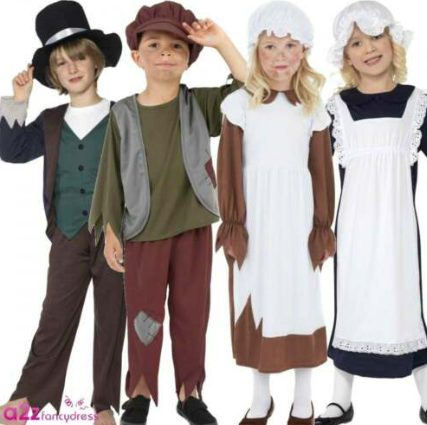 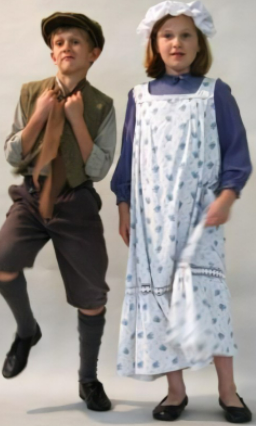 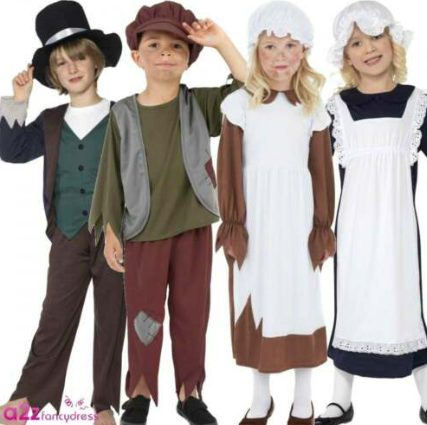 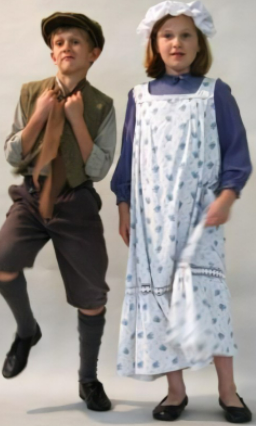 Please send costumes in no later than Monday 11th July in a NAMED plastic bag. If you have any questions, please ask your child’s class teacher or Mrs King.Tickets:You will need to order your tickets online using Eduspot School Money Website. The tickets will be available from the shop area at a charge of £1 per ticket. You can purchase tickets for the following dates: Tuesday 19th July at 9:30amWednesday 20th July at 2pmWednesday 20th July at 6:30pmYear 6 parents can order tickets over half term as a priority- they will be open to the rest of the school the first week back. Each family will be able to order two tickets initially (unless your child is in Y6 and then you can initially order 4 if you require) and then additional tickets will be available after the 27th June. For health and safety reasons, we cannot exceed our maximum capacity of 120 people in the hall therefore people without tickets will not be admitted. Funds raised by the selling of the tickets, will go towards our playground renovation project. If you have any questions, please contact the school office or catch Mrs King or Miss Hopwood.We look forward to seeing you all there. Yours sincerely,Mrs King. 